Amici  presepisti  Il Gruppo Amici del Presepe di Monte Porzio Catone e la Confraternita del SS.mo Sacramento,  vi presentano la XVIII edizione della Mostra dei Presepi e dei DioramiLa mostra da sempre è allestita dal Gruppo Amici del Presepe e dalla Confraternita del SS.mo Sacramento, con il patrocinio  della Città di Monte Porzio e dell’ Associazione Italiana Amici del Presepe.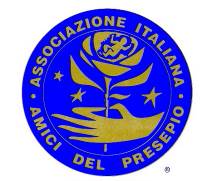 La mostra si snoda per le vie del Centro Storico, in tipici locali allestiti in maniera da presentare al meglio le opere che saranno divise per sezione.Il visitatore potrà ammirare le opere esposte immergendosi in una atmosfera particolare e suggestiva in un Centro Storico tra i più caratteristici della Provincia e in una mostra conosciuta a livello nazionale.La mostra collabora con il Gruppo Cammino ad Oriente e con gli Amici del Presepe di Sora e Aprilia e l’ Associazione Presepistica Pontina.Per esporre, anche più opere, non è richiesta quota d’iscrizione, gli organizzatori si interesseranno dell’ allestimento , della pubblicità e del servizio d’ordine garantendo la massima cura per le opere, assicurando le più preziose.Al termine della manifestazione verrà consegnato un ricordo originale ai partecipanti.I partecipanti con l’ iscrizione si impegnano a rispettare il regolamento allegato.Per una migliore organizzazione della Mostra la scheda di adesione , compilata in tutte le sue parti, dovrà pervenire ad uno degli indirizzi sotto riportati , anche tramite mail o fax entro il 10 Novembre 2015, possibilmente allegando una foto dell’ opera.L’ organizzazione declina ogni responsabilità per le opere che non verranno ritirate entro la data stabilita per la riconsegna.Come ogni anno verrà allestito in Duomo il famoso Presepe Scenografico ed il Presepe Vivente per le vie del Centro Storico, inoltre numerosi concerti ed eventi collaterali faranno da  cornice alla manifestazione.L’ inaugurazione della Mostra avverrà il giorno 8 Dicembre alle ore 11.00 presso la sala Albertazzi del Palazzo Borghese.Vi ricordiamo che è attivo il nostro sito all’ indirizzo www.presepitalia.it che contiene tutte le informazioni del gruppo e della mostra.Aspettando una vostra risposta , cogliamo l’occasione per porgere in nostri più affettuosi saluti.Gloria et Pax.    					  Il Responsabile	SCHEDA TECNICA DI ADESIONEXVIIa MOSTRA INTERNAZIONALE DEI PRESEPI(da Inviare entro il 10 Novembre 2015)DATI PARTECIPANTE (obbligatorio)Nome(dell’autore dell’opera):………………………………………………………………………Cognome ……………………………………………………………………………………………Via …...……………………………………………………………………………………………..Città ………………………………………………………………prov.………………CAP………Telefono ……………………………………Portatile………………………………………………E-mail ……………………………………………………………………………………………….Sezione dell’ Associazione Italiana Amici del Presepio di appartenenza…………………………...……………………………………………………………………tel……………………………….DATI DELL’OPERA (obbligatorio)Titolo dell’opera …………………………………………………………………………………….Dimensioni dell’opera ………………………………………………………………………………Materiali utilizzati per l’esecuzione…………………………………………………………………..Illuminazione e/o attacco elettrico SI ⁯ NO ⁯ Caratteristiche e necessità ………………………………………………………………………………………………………………………………………………………………………………………………………………………………………………………………………………………………………………………………DATI PERSONALI (facoltativo)I dati seguenti serviranno per la realizzazione di un eventuale  catalogo informativo riguardante gli espositoriBiografia dell’ Artista  …………………………………………………………………………………….….….….….….….………………………………………………………………………………….….….….….….….….….….….….….….….….….….….….….….….….….….….….….….….….….….….….….….….….….….….….….….….….….….….….….….….….….….….….….….….….….….….….….….….….Esperienze, partecipazioni a Mostre, riconoscimenti (facoltativo) .….….….….….….….….….….….….….….….….….….….….….….….….….….….….….….….….….….….….….….….….….….….….….……………………………………………………………..REGOLAMENTO XVIII MOSTRA ARTE PRESEPIALE Monte Porzio Catone1) La manifestazione è aperta a tutti e non ha carattere competitivo, espone opere provenienti dalle Regioni d’ Italia e dal mondo di artisti e amatori della nobile arte presepiale in tutte le forme e gli stili.2 ) Si può estendere l’ invito ad altri presepisti interessati e esporre anche più opere.3)La mostra è organizzata dal Gruppo Amici del Presepe di Monte Porzio Catone con sede in Piazza Duomo  Monte Porzio Catone (Roma).4) I partecipanti alla mostra dovranno rispettare la dimensione massima di profondità di , salvo in casi particolari e larghezza di .Per ragazzi con età inferiore ai quindici anni le dimensioni massime consentite sono 50x50 cm.5) Nel caso di necessità di attacco elettrico, di fornire l’ opera con un cavo di lunghezza di almeno .6) L’ opera dovrà essere consegnata, salvo accordi con l’ organizzazione nei giorni e  negli orari seguenti:5 Novembre : 10.00 / 12.306 Dicembre : 10.00 / 12.30 7 Dicembre : 10.30 /12.00 – 16.30-18.007) Al termine della manifestazione le opere dovranno essere ritirate, salvo accordi con l’ organizzazione nelle date e negli orari di seguito:Sabato 16 Gennaio 2016      : 10.00 - 12.00/16.30 - 18.00In caso di non ritiro dell’ opera entro tale data l’ organizzazione non garantirà l’ integrità delle opere.8) La scheda dovrà essere compilata e spedita entro il 10 Novembre 2015 corredata da foto a colori in formato elettronico. Foto a colori inviata all’ indirizzo segreteria@presepitalia.it oppure  mostra@presepitalia.it (con giudizio insindacabile dell’ organizzazione, non tutte le foto saranno stampate sul catalogo)9) Per dimensioni maggiori delle opere  è necessario un contatto telefonico.10) L’organizzazione in casi particolari e previo accordo fornirà il servizio di trasporto e di assicurazione delle opere più preziose.11) Le foto dei presepi e la recensione degli artisti saranno pubblicate sul sito www.presepitalia.it e stampate su un catalogo informativo della Mostra (vedi articolo 8).12) L’organizzazione effettuerà un servizio fotografico e video dell’ iniziativa.13) Al termine della manifestazione verrà consegnato un ricordo originale ai partecipanti.14) Il presepista con la partecipazione alla mostra autorizza al trattamento dei dati personali per i fini specifici della manifestazione in oggetto.15) La collocazione dell’ opera all’ interno delle sale espositive sarà cura e responsabilità dell’ organizzazione.INDIRIZZI UTILI (a cui inviare questa scheda)GRUPPO AMICI DEL PRESEPEPiazza Duomo n°18Monte Porzio Catone069447445www.presepitalia.itmostra@presepitalia.it, segreteria@presepitalia.itGianluca Minucci3467266069giaminucci@gmail.com